Martes 20 octubre, 1:00 pm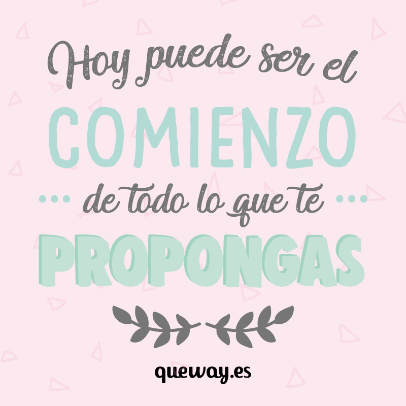 NORMAS DE DECORO Y BUENOS MODALES:Desde pequeñas nos enseñan las normas de cortesia y buenas modales, que nos permiten ser respetuosos y cordiales a la hora de relacionarnos con los demas. Aun asi olvidamos dichas normas en muchos momentos y situaciones de nuestra vida diaria.ACTIVIDAD: Este martes deben enviar la actividad creada para enseñar las normas de cortesia a las mas pequeñas, no 0lviden que han tenido tiempo suficiente para elaborar una excelente actividad.  DIOS ME LAS BENDIGA, las extraño, LAS QUIERO MUCHO.	COLEGIO EMILIA RIQUELMEGUIA DE ACTIVIDADES EN CASACOLEGIO EMILIA RIQUELMEGUIA DE ACTIVIDADES EN CASACOLEGIO EMILIA RIQUELMEGUIA DE ACTIVIDADES EN CASACOLEGIO EMILIA RIQUELMEGUIA DE ACTIVIDADES EN CASA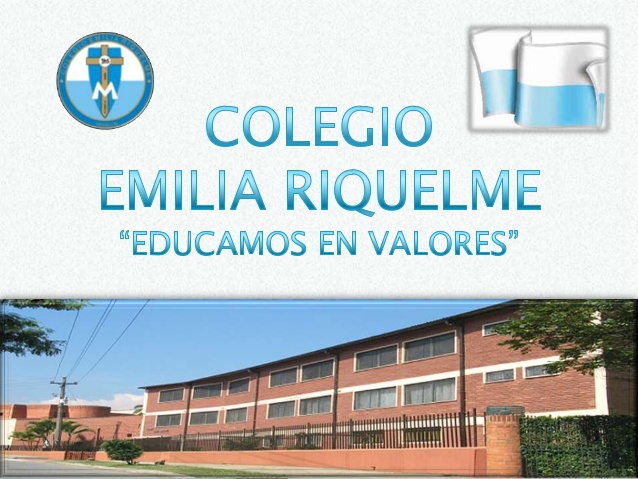 Fecha:Martes 20 de octubreNombre: Grado: 9NOÁrea: Urbanidad